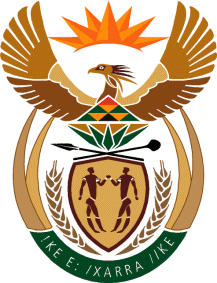 MINISTRY:  JUSTICE AND CORRECTIONAL SERVICESREPUBLIC OF SOUTH AFRICANATIONAL ASSEMBLYQUESTION FOR WRITTEN REPLYPARLIAMENTARY QUESTION NO: 4154DATE OF QUESTION: 11 NOVEMBER 2022DATE OF SUBMISSION: 25 NOVEMBER 2022Mr B N Herron (Good) to ask the Minister of Justice and Correctional Services:(a) What total amount and (b) how much property has been deposited into the Criminal Assets Recovery Account (CARA) as a result of judicial forfeiture and/or confiscation order since he assumed office to date;How has the Cabinet allocated the money and property which were confiscated and/or forfeited and deposited into the CARA;What are the relevant details of the (a) money and (b) property that have not yet been allocated;What are the relevant details of all the (a) money and (b) property that was deposited into the CARA during the 5th term of Parliament;Whether all the (a) money and (b) property was allocated by the Cabinet; if not, what is the proposed allocation for the specified assets; if so, what are the relevant details?							NW5215EREPLY:(a) R 366 285 515.87 (b) None.R50 million – Gender Based Violence and Femicide (GBVF); R16 million – Corruption and other forms of Economic Crimes; andR50 million – Cybersecurity.(a) R539 134 291.63 (b)  Assets are not allocated but sold, and the funds are allocated.   (a)  R677 001 065.08(b)  This includes money received for the sale of the assets.(a) R539 134 291.63 is not yet allocated.(b) Assets are not allocated but sold.A request amounting to R714,6 million was received, no proposals for the allocation of funds were made since it was indicated that some of the requests will be funded from the Fiscus. Once the National Treasury processes are finalised, proposals will be made for the allocation of Criminal Assets Recovery Account (CARA) funding.END 